Cindy Raverdy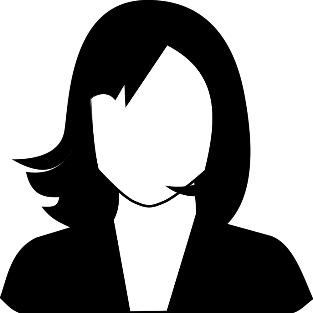 Chemin des Bois 141958 UvrierTél. mère : 076 555 55 55cindy.raverdy@gmail.comNée le 13 novembre 2005Bon contact – Serviable – Habile manuellementFormation2010 – 2019	Ecoles enfantine et primaire à Sion et Conthey2019 – 2021	Cycle d’orientation Derborence à ContheyExpériences professionnellesEtés 2018-2020	Diverses aides au café-restaurant de ma grand-mère2020	Stage d’assistante en pharmacie à la pharmacie Benu à Conthey, 3 jours2021	Stage de coiffeuse à Conthey, 3 joursLanguesFrançais	Langue maternellePortugais	Langue maternelleAllemand	Connaissances scolaires de base Anglais	Connaissances scolaires de base LoisirsCuisine, course à pied RéférencesM. Jean Gaspard, titulaire de classe au CO	079 888 88 88M. Patrick Foret, conseiller en orientation au CO	027 333 33 33Cindy RaverdyChemin des Bois 141958 Uvriercindy.raverdy@gmail.comMaison St-FrançoisRue du Vieux-Moulin 321950 SionUvrier, le 16 avril 2021Place d’apprentissage d’employée en intendance Madame, Monsieur,Terminant ma scolarité obligatoire en juin prochain, je me permets de vous adresser mon dossier de candidature pour une place d’apprentissage d’employée en intendance. Ce métier attire mon attention, car j’apprécie particulièrement les activités ménagères, le service et le contact avec les gens. Vous verrez en moi quelqu’un de souriant, de serviable et qui est à l’aise dans le contact humain. De plus, je sais m’intégrer dans une équipe de travail. C’est avec plaisir que je reste à disposition pour une rencontre ou un stage, afin de me présenter et vous apporter des informations complémentaires.En vous remerciant de bien vouloir prendre en compte ma demande, je vous présente, Madame, Monsieur, mes cordiales salutations.SignatureAnnexes :	- curriculum vitae		- notes scolaires